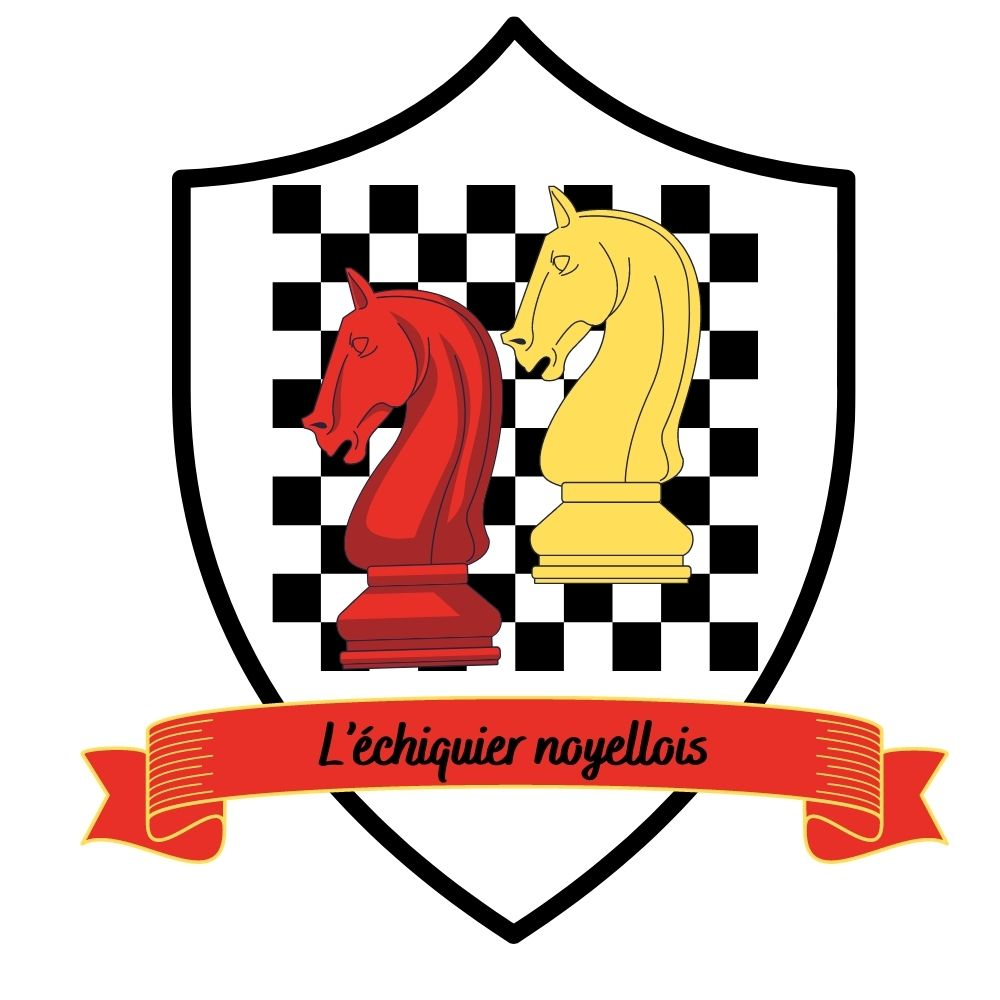 Organisée par l’Echiquier NoyelloisInscriptions : compléter la fiche au verso, l’adresser à l’Echiquier Noyellois, accompagnée du règlement par chèque (à l’ordre de l’Echiquier Noyellois) ou en espèces.Quelques points à respecter pour le bon déroulement :Entrée des véhicules de 7h30 à 9hAucune sortie de véhicule avant 17hLes emplacements sont attribués par les organisateursLes exposants doivent respecter les emplacements notifiésLa ville de Noyelles sous Lens est engagée dans une démarche environnementale et de tri des déchets. Il appartient à chaque exposant de laisser son emplacement propre avant de partirL’installation des stands aura lieu entre 7h30 et 9h. Passé ce délai, aucun véhicule, sauf véhicule de sécurité, ne sera admis dans l’enceinte de la manifestation jusqu’à 17hPermanences pour les inscriptions au local de l’Echiquier Noyellois (17 place Auguste Gallet), à côté de l’institut BCBG :De 18h30 à 19h30 les mercredis 27 mars, 3 avril, 10 avril, 17 avril, 24 avril, 1er mai et 8 maiDe 10h30 à 11h30 les samedis 13 avril, 20 avril, 27 avril et 4 maiContact et renseignements au 07-56-87-96-00Infos sur Facebook : L’échiquier NoyelloisA compléter entièrementVide grenier de Noyelles sous Lens 11 mai 2024Renseignements exposantsNom :Prénom :Adresse :Code postal :                                           Ville :Date et lieu de naissance :Nationalité :Mail :								Téléphone :N° immatriculation du véhicule utilisé :Pièce d’identité (entourer la mention utile) :     CNI          Passeport           Permis de conduireN°                                                  délivrée leParNombre d’emplacements de 4 mètres :                                  ( 5 € les 4 m)N° d’emplacement(s) désiré(s) :Règlement par chèque à l’ordre de l’ « Echiquier Noyellois »Paiement joint :Chèque n°                                                  d’un montant de Espèces pour un montant de Déclare sur l’honneur :L’exactitude des informations fourniesNe vendre que des objets personnels et usagés (article L310-2 du code du commerce)Ne pas avoir participé à deux autres manifestations de même nature au cours de l’année civile (article R321-9 du code pénal)Fait à                                                                    le  Signature :Entrée du public gratuiteBuvette et petite restauration sur placeHoraires : 9h à 17hContact et renseignements au 07-56-87-96-00